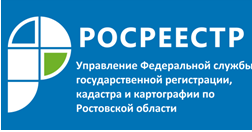 Пресс-релиз                                                                                                                                   20.05.202217 мая в Управлении Росреестра по Ростовской области состоялось очередное заседание Комиссии по рассмотрению споров о результатах определения кадастровой стоимости. На заседании были рассмотрены 6 заявлений о пересмотре результатов определения кадастровой стоимости в отношении 4 земельных участков, 5 зданий и 1 помещения.В отношении 1 помещения, 1 здания и 1 земельного участка членами Комиссии принято решение об определении кадастровой стоимости объекта недвижимости в размере его рыночной стоимости.3 заявления о пересмотре кадастровой стоимости 3 земельных участков и 4 зданий отклонены по причине несоответствия представленных отчетов об оценке рыночной стоимости требованиям ст. 24.18 Федерального закона  от 29.07.1998 № 135-ФЗ «Об оценочной деятельности в Российской Федерации».Снижение кадастровой стоимости в отношении 3 объектов недвижимости составило 6 %. Информация о принятых решениях размещена на сайте Росреестра: Главная=> Деятельность=>Кадастровая оценка=> Рассмотрение споров о результатах определения кадастровой стоимости=>Информация о работе комиссий по рассмотрению споров о результатах определения кадастровой стоимости=>Информация о деятельности комиссии по рассмотрению споров о результатах определения кадастровой стоимости.Контакты для СМИ:Пресс-служба Управления Росреестра по Ростовской областиТатьяна Фатеева8-938-169-55-69FateevaTA@r61.rosreestr.ruwww.rosreestr.gov.ru